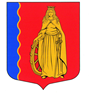 СОВЕТ ДЕПУТАТОВМУНИЦИПАЛЬНОЕ ОБРАЗОВАНИЕ«МУРИНСКОЕ СЕЛЬСКОЕ ПОСЕЛЕНИЕ» ВСЕВОЛОЖСКОГО МУНИЦИПАЛЬНОГО РАЙОНАЛЕНИНГРАДСКОЙ ОБЛАСТИАДМИНИСТРАЦИЯРЕШЕНИЕп. Мурино                                                                  № 28   « 21 »    июня  2017г.              Об утверждении Положения об оказании единовременной целевой финансовой помощи в проведениикапитального ремонта фасада многоквартирного дома №6по ул.Оборонная в п.МуриноВсеволожского района Ленинградской областиВ соответствии с Федерльным законом № 131-ФЗ от 06.10.2003г. «Об общих принципах организации местного самоуправления в РФ», Федеральным законом от 21 июля 2007 года №185 «О Фонде содействия реформированию жилищно-коммунального хозяйства», в связи с проведением капитального ремонта фасада многоквартирного дома №6, расположенного по адресу: Ленинградская область, Всеволожский район, п.Мурино, ул.Оборонная в рамках реализации краткосрочной адресной программы «Ремонт многоквартирных домов, расположенных на территории муниципального образования «Муринское сельское поселение» Всеволожского муниципального района Ленинградской области на 2015-2017 годы», в целях обеспечения комфортных и благоприятных условий населению, Совет депутатов муниципального образования «Муринское сельское поселение» решил:Утвердить Положение об оказании единовременной целевой финансовой помощи в проведении капитального ремонта многоквартирного дома №6 по ул.Оборонная в п.Мурино Всеволожского района Ленинградской области, согласно Приложению.Решение опубликовать в газете «Муринская панорама» и разместить на официальном сайте муниципального образования в сети Интернет в соответствии с действующим законодательством.Настоящее решение вступает в силу с момента принятия.Контроль за исполнением настоящего решения возложить на комиссию по промышленности, архитектуре, строительству, ЖКХ, транспорту, связи, сельскому хозяйству, экологии и использованию земли.Глава муниципального образования	                     	В.Ф. Гаркавый          Приложение к решению совета депутатовМО «Муринское сельское поселение»Всеволожского района Ленинградской области № 28   от «21» июня 2017г.ПОЛОЖЕНИЕОб оказании единовременной целевой финансовой помощи в проведении капитального ремонта фасада многоквартирного дома №6 по ул.Оборонная в п.Мурино Всеволожского района Ленинградской области1. Правоотношения, регулируемые настоящим ПоложениемНастоящее Положение регулирует порядок оказания единовременной целевой финансовой помощи (далее - финансовой помощи) в проведении капитального ремонта многоквартирного дома №6 по ул.Оборонная в п.Мурино Всеволожского района Ленинградской области (далее – дом №6), с целью обеспечения комфортных и благоприятных условий для жителей дома №6.Целевое назначение финансовой помощи - возмещение затрат собственников помещений многоквартирного дома №6 по ул. Оборонной в п.Мурино (далее - Собственники) формирующих способ накопления средств на проведение капитального ремонта дома на специальном счете у регионального оператора для выполнения работ по капитальному ремонту фасада дома. Настоящее Положение разработано в соответствии с Бюджетным
кодексом РФ и Федеральным законом РФ от 21 июля 2007 года № 185 ФЗ «О фонде содействия реформирования жилищно-коммунального хозяйства».Источниками финансовой помощи являются ассигнования из бюджета МО «Муринское сельское поселение» (далее - местный бюджет), предусмотренные в местном бюджете на очередной финансовый год.2.Основные понятия, используемые в настоящем Положении.В затраты Собственников на выполнение работ по капитальному
ремонту дома №6 включают в себя работы по капитальному ремонту фасада дома, относящегося к общему имуществу многоквартирного дома. 3. Право на получение финансовой помощиОбязательным условием на получение единовременной финансовой помощи является отсутствие задолженности собственников дома №6 перед поставщиками коммунальных услуг, перед бюджетами всех уровней по налогам и сборам и внебюджетными фондами.4. Размер предоставляемой финансовой помощиЕдиновременная финансовая помощь в целях проведения капитального ремонта фасада дома №6 предоставляется размере 3 885 731 (три миллиона восьмисот восемьдесят пять тысяч семьсот тридцать) рублей, что составляет 94,38% от общей сметной стоимости затрат на его выполнение, предусмотренных местным бюджетом на очередной финансовый год.  Порядок предоставления целевой финансовой помощи.Составление соглашения о долевом финансировании капитального ремонта фасада в многоквартирном доме №6 ул. Оборонная п.Мурино Всеволожский район в составе краткосрочного плана реализации в 2015 году Региональной программы капитального ремонта общего имущества в многоквартирном доме, расположенных на территории Ленинградской области, на 2014-2043 годы (далее – Соглашение). Участники Соглашения: - Собственники помещений в лице представителя Собственников уполномоченного общим собранием собственников помещений дома №6 (далее – Представитель собственников) - Администрация МО «Муринское сельское поселение» в лице Главы администрации МО «Муринское сельское поселение» Гаркавого В.Ф. уполномоченного Уставом МО «Муринское сельское поселение».5.2. После подписания Соглашения Представитель собственников уведомляет некоммерческую организацию «Фонд капитального ремонта многоквартирных домов Ленинградской области» (далее - Региональный оператор) о заключении Соглашения в целях открытия счета для перечисления единовременной финансовой помощи в размере 3 885 731 (три миллиона восемьсот восемьдесят пять тысяч семьсот тридцать) рублей (далее – Помощь) держателю счета Региональному оператору из бюджета МО «Муринское сельское поселение».5.3. Представитель собственников после получения Помощи и проведения работ по капитальному ремонту обращается в администрацию МО «Муринское сельское поселение» с заявлением на имя Главы администрации, прилагая
следующие документы:5.3.1. Договор подряда с приложением сметы о стоимости работ (оригинал и копия);5.3.2. Документы, подтверждающие оплату.5.3.3. Акт сдачи-приемки выполненных работ по капитальному ремонту
многоквартирного дома (форма КС-2) (оригинал и копии);Справку о стоимости выполненных работ (форма КС-3); Счет-фактура (оригинал и копия);Счет на оплату выполненных работ.